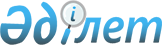 О внесении изменений и дополнений в решение Аршалынского районного маслихата от 15 декабря 2009 года № 24/1 "О районном бюджете на 2010-2012 годы"
					
			Утративший силу
			
			
		
					Решение Аршалынского районного маслихата Акмолиской области от 4 ноября 2010 года № 31/2. Зарегистрировано Управлением юстиции Аршалынского района Акмолинской области 15 ноября 2010 года № 1-4-176.Утратило силу - решением Аршалынского районного маслихата Акмолинской области от 9 февраля 2011 года № 35/8

      Сноска. Утратило силу - решением Аршалынского районного маслихата Акмолинской области от 09.02.2011 № 35/8       В соответствии с подпунктами 2, 4 пункта 2 статьи 106 Бюджетного кодекса Республики Казахстан от 4 декабря 2008 года, подпунктом 1 пункта 1 статьи 6 Закона Республики Казахстан «О местном государственном управлении и самоуправлении в Республике Казахстан» от 23 января 2001 года, Аршалынский районный маслихат РЕШИЛ:



      1. Внести в решение Аршалынского районного маслихата «О районном бюджете на 2010–2012 годы» от 15 декабря 2009 года № 24/1 (зарегистрировано в Реестре государственной регистрации нормативных правовых актов № 1-4-164, опубликовано 19 января 2010 года в районной газете «Вперед», 22 января 2010 года в районной газете «Аршалы айнасы») следующие изменения и дополнения:



      1) в пункте 1:

      в подпункте 1:

      цифры «2 648 774,2» заменить на цифры «2 621 603,6»;

      цифры «387 388» заменить на цифры «384 934»;

      цифры «12 805» заменить на цифры «12 844»;

      цифры «35 000» заменить на цифры «37 415»;

      цифры «2 213 581,2» заменить на цифры «2 186 410,6»;

      в подпункте 2:

      цифры «2 702 988,9» заменить на цифры «2 675 818,3»;

      в подпункте 3:

      в строке «чистое бюджетное кредитование – 24036 тысяч тенге, в том числе:»;

      цифры «24 036» заменить на цифры «23 635,4»;

      цифру «0» заменить на цифры «400,6»;

      в подпункте 5:

      цифры «-78 250,7» заменить на цифры «-77 850,1»;

      в подпункте 6:

      цифры «78 250,7» заменить на цифры «77 850,1»;



      2) в пункте 5:

      цифры «934 405,3» заменить на цифры «897 417,6»;



      3) в пункте 6:

      цифры «750 811» заменить на цифры «719 360»;

      в подпункте 1:

      цифры «12 346» заменить на цифры «28 425»;

      цифры «4 097» заменить на цифры «4 095»;

      цифры «5 541» заменить на цифры «5 537»;

      в подпункте 2:

      цифры «722 380» заменить на цифры «690 935»;

      в строке «722 380 тысяч тенге – строительство школы на 600 ученических мест с государственным языком обучения по улице Степной в ауле Жибек Жолы аульного округа Жибек жолы Аршалынского района Акмолинской области;»;

      цифры «722 380» заменить на цифры «690 935»;



      4) в пункте 7:

      цифры «10 066,3» заменить на цифры «9 958,3»;

      в подпункте 1:

      цифры «6 316,3» заменить на цифры «6 208,3»;

      строку «3 750 тысяч тенге - на выплату государственной адресной социальной помощи и ежемесячного государственного пособия на детей до 18 лет в связи с ростом размера прожиточного минимума;» изложить в следующей редакции:

      «3 750 тысяч тенге - на выплату государственной адресной социальной помощи и на выплату государственных пособий на детей до 18 лет;»;



      5) в пункте 8:

      цифры «25 302» заменить на цифры «73 907»;

      после строки «25 302 тысяч тенге – на реконструкцию водопроводных сетей в селах Раздольное и Байдалы Аршалынского района Акмолинской области;» дополнить строками следующего содержания:

      «44 000 тысяч тенге - на реконструкцию водопроводных сетей поселка Аршалы Аршалынского района Акмолинской области;»;

      «4 605 тысяч тенге - на разработку проектно-сметной документации по объекту «Реконструкция водопроводных сетей поселка Аршалы Аршалынского района Акмолинской области;»;



      6) в пункте 10:

      после строки «Учесть, что в районном бюджете на 2010 год предусмотрены бюджетные кредиты местным исполнительным органам для реализации мер социальной поддержки специалистов социальной сферы сельских населенных пунктов в сумме 24 036 тысяч тенге;» дополнить строкой следующего содержания:

      «Учесть, что в районном бюджете на 2010 год предусмотрен возврат кредитов, выделенных из республиканского бюджета в 2010 году на реализацию мер социальной поддержки специалистов социальной сферы сельских населенных пунктов в сумме 400,6 тысяч тенге;»;



      7) в пункте 11:

      в подпункте 1:

      цифры «11 605,6» заменить на цифры «11 389»;

      цифры «933» заменить на цифры «579,4»;

      цифры «724,6» заменить на цифры «861,6»;



      8) в пункте 13:

      цифры «15» заменить на цифру «0».



      2. Приложения 1, 5 к решению Аршалынского районного маслихата «О районном бюджете на 2010-2012 годы» от 15 декабря 2009 года № 24/1 (зарегистрировано в Реестре государственной регистрации нормативных правовых актов № 1-4-164, опубликовано 19 января 2010 года в районной газете «Вперед», 22 января 2010 года в районной газете «Аршалы айнасы») изложить в новой редакции, согласно приложениям 1, 2 к настоящему решению.



      3. Настоящее решение вступает в силу со дня государственной регистрации в Управлении юстиции Аршалынского района и вводится в действие с 1 января 2010 года.      Председатель сессии

      районного маслихата                        Т.Шатрова      Секретарь

      районного маслихата                        Ю. Сериков      «СОГЛАСОВАНО»      Аким Аршалынского района                   Е.Маржикпаев      Начальник

      государственного учреждения

      «Отдел экономики и бюджетного

      планирования Аршалынского района»          Т. Чернова

Приложение 1

к решению Аршалынского районного маслихата

от 4 ноября 2010 года № 31/2Приложение 1

к решению Аршалынского районного маслихата

от 15 декабря 2009 года № 24/1 Районный бюджет на 2010 год

Приложение 2

к решению Аршалынского районного маслихата

от 4 ноября 2010 года № 31/2Приложение 5

к решению Аршалынского районного маслихата

от 15 декабря 2009 года № 24/1 Программы по аульным, сельским округам

и поселка Аршалы на 2010 год
					© 2012. РГП на ПХВ «Институт законодательства и правовой информации Республики Казахстан» Министерства юстиции Республики Казахстан
				Ка-

те-

го-

рияКла-

ссПод-

классНаименованиеСумма,

тыс.тенге12345I. Доходы2621603,61Налоговые поступления3849341Подоходный налог на доходы105412Индивидуальный подоходный налог105413Социальный налог1207231Социальный налог1207234Hалоги на собственность2363131Hалоги на имущество1956003Земельный налог118004Hалог на транспортные средства259135Единый земельный налог30005Внутренние налоги на товары, работы и услуги159682Акцизы37243Поступления за использование природных и других ресурсов87004Сборы за ведение предпринимательской и профессиональной деятельности35448Обязательные платежи, взимаемые за совершение юридически значимых действий и (или) выдачу документов уполномоченными на то государственными органами или должностными лицами13891Государственная пошлина13892Неналоговые поступления128441Доходы от государственной собственности14005Доходы от аренды имущества, находящегося в государственной собственности14002Поступления от реализации товаров (работ, услуг) государственными учреждениями, финансируемыми из государственного бюджета4501Поступления от реализации товаров (работ, услуг) государственными учреждениями, финансируемыми из государственного бюджета4504Штрафы, пени, санкции, взыскания, налагаемые государственными учреждениями, финансируемыми из государственного бюджета, а также содержащимися и финансируемыми из бюджета (сметы расходов) Национального Банка Республики Казахстан 105001Штрафы, пени, санкции, взыскания, налагаемые государственными учреждениями, финансируемыми из государственного бюджета, а также содержащимися и финансируемыми из бюджета (сметы расходов) Национального Банка Республики Казахстан, за исключением поступлений от организаций нефтяного сектора105006Прочие неналоговые поступления4941Прочие неналоговые поступления4943Поступления от продажы основного капитала374151Поступления государственного имущества,закрепленного за государственными учреждениями13051Поступления государственного имущества,закрепленного за государственными учреждениями13053Продажа земли и нематериальных активов361101Продажа земли360002Продажа нематериальных активов1104Поступления трансфертов2186410,62Трансферты из вышестоящих органов государственного управления2186410,62Трансферты из областного бюджета2186410,6Функ-

цио-

наль-

ная

груп-

паФунк-

цио-

наль-

ная

под-

груп-

паАдми-

нист-

ратор

бюд-

жет-

ных

прог-

раммПро-

гра-

ммаНаименованиеСумма,

тыс.тенгеII. Затраты2675818,301Государственные услуги общего характера154907,41Представительные, исполнительные и другие органы, выполняющие общие функции государственного управления139446,4112Аппарат маслихата района (города областного значения)11469001Услуги по обеспечению деятельности маслихата района (города областного значения)11329004Материально-техническое оснащение государственных органов140122Аппарат акима района (города областного значения)38421,1001Услуги по обеспечению деятельности акима района (города областного значения)38121,1004Материально-техническое оснащение государственных органов300123Аппарат акима района в городе, города районного значения, поселка, аула (села), аульного (сельского) округа89556,3001Услуги по обеспечению деятельности акима района в городе, города районного значения, поселка, аула (села), аульного (сельского) округа87906,3023Материально-техническое оснащение государственных органов16502Финансовая деятельность7750452Отдел финансов района (города областного значения)7750001Услуги по реализации государственной политики в области исполнения бюджета района (города областного значения) и управления коммунальной собственностью района (города областного значения)7296003Проведение оценки имущества в целях налогообложения287004Организация работы по выдаче разовых талонов и обеспечение полноты сбора сумм от реализации разовых талонов1675Планирование и статистическая деятельность7711453Отдел экономики и бюджетного планирования района (города областного значения)7711001Услуги по реализации государственной политики в области формирования и развития экономической политики, системы государственного планирования и управления района (города областного значения)7661002Создание информационных систем5002ОБОРОНА18811Военные нужды1881122Аппарат акима района (города областного значения)1881005Мероприятия в рамках исполнения всеобщей воинской обязанности188103Общественный порядок, безопасность, правовая, судебная, уголовно-исполнительная деятельность6451Правоохранительная деятельность645458Отдел жилищно-коммунального хозяйства, пассажирского транспорта и автомобильных дорог района (города областного значения)645021Обеспечение безопасности дорожного движения в населенных пунктах64504ОБРАЗОВАНИЕ2075979,91Дошкольное воспитание и обучение80105464Отдел образования района80105009Обеспечение деятельности организаций дошкольного воспитания и обучения801052Начальное, основное среднее и общее среднее образование747685464Отдел образования района (города областного значения)747685003Общеобразовательное обучение722586006Дополнительное образование для детей250999Прочие услуги в области образования1248189,9464Отдел образования района (города областного значения)89289,3001Услуги по реализации государственной политики на местном уровне в области образования4932002Создание информационных систем50004Информатизация системы образования в государственных учреждениях образования района (города областного значения)4581005Приобретение и доставка учебников, учебно-методических комплексов для государственных учреждений образования района (города областного значения)10370007Проведение школьных олимпиад,внешкольных мероприятий и конкурсов районного (городского) масштаба110011Капитальный, текущий ремонт объектов образования в рамках реализации стратегии региональной занятости и переподготовки кадров69246,3467Отдел строительства района (города областного значения)1158900,6037Строительство и реконструкция объектов образования1158900,606Социальная помощь и социальное обеспечение67610,32Социальная помощь56731,3123Аппарат акима района в городе, города районного значения, поселка, аула (села), аульного (сельского) округа8216003Оказание социальной помощи нуждающимся гражданам на дому8216451Отдел занятости и социальных программ района (города областного значения)48515,3002Программа занятости19559005Государственная адресная социальная помощь1360006Жилищная помощь859007Социальная помощь отдельным категориям нуждающихся граждан по решениям местных представительных органов6802010Материальное обеспечение детей-инвалидов, воспитывающихся и обучающихся на дому339014Оказание социальной помощи нуждающимся гражданам на дому345016Государственные пособия на детей до 18 лет4721017Обеспечение нуждающихся инвалидов обязательными гигиеническими средствами и предоставление услуг специалистами жестового языка, индивидуальными помощниками в соответствии с индивидуальной программой реабилитации инвалида3023019Обеспечение проезда участникам и инвалидам Великой Отечественной войны по странам Содружества Независимых Государств, по территории Республики Казахстан, а также оплаты им и сопровождающим их лицам расходов на питание, проживание, проезд для участия в праздничных мероприятиях в городах Москва, Астана к 65-летию Победы в Великой Отечественной войне313,3020Выплата единовременной материальной помощи участникам и инвалидам Великой Отечественной войны, а также лицам, приравненным к ним, военнослужащим, в том числе уволенным в запас (отставку), проходившим военную службу в период с 22 июня 1941 года по 3 сентября 1945 года в воинских частях, учреждениях, в военно-учебных заведениях, не входивших в состав действующей армии, награжденным медалью «За победу над Германией в Великой Отечественной войне 1941-1945 гг.» или медалью «За победу над Японией», проработавшим (прослужившим) не менее шести месяцев в тылу в годы Великой Отечественной войны к 65-летию Победы в Великой Отечественной войне111949Прочие услуги в области социальной помощи и социального обеспечения10879451Отдел занятости и социальных программ района (города областного значения)10879001Услуги по реализации государственной политики на местном уровне в области обеспечения занятости и реализации социальных программ для населения10663012Создание информационных систем50011Оплата услуг по зачислению, выплате и доставке пособий и других социальных выплат16607Жилищно-коммунальное хозяйство89614,21Жилищное хозяйство4404,5467Отдел строительства района4404,5004Развитие, обустройство и (или) приобретение инженерно-коммуникационной инфраструктуры4404,52Коммунальное хозяйство70552,7123Аппарат акима района в городе, города районного значения, поселка, аула (села), аульного (сельского) округа4822,7014Организация водоснабжения населенных пунктов4822,7458Отдел жилищно-коммунального хозяйства, пассажирского транспорта и автомобильных дорог района (города областного значения)20000030Ремонт инженерно-коммуникационной инфраструктуры и благоустройство населенных пунктов в рамках реализации стратегии региональной занятости и переподготовки кадров20000467Отдел строительства района (города областного значения)45730031Развитие инженерно- коммуникационной инфраструктуры и благоустройство населенных пунктов в рамках реализации стратегии региональной занятости и переподготовки кадров457303Благоустройство населенных пунктов14657123Аппарат акима района в городе, города районного значения, поселка, аула (села), аульного (сельского) округа10428,6008Освещение улиц населенных пунктов2832009Обеспечение санитарии населенных пунктов2582010Содержание мест захоронений и погребение безродных2242,6011Благоустройство и озеленение населенных пунктов2772458Отдел жилищно-коммунального хозяйства, пассажирского транспорта и автомобильных дорог района (города областного значения)816018Благоустройство и озеленение населенных пунктов816467Отдел строительства района (города областного значения)3412,4007Развитие благоустройства городов и населенных пунктов3412,408Культура, спорт, туризм и информационное пространство929051Деятельность в области культуры46126455Отдел культуры и развития языков района (города областного значения)46126003Поддержка культурно-досуговой работы461262Спорт3366465Отдел физической культуры и спорта района (города областного значения)3366006Проведение спортивных соревнований на районном (города областного значения) уровне160007Подготовка и участие членов сборных команд района (города областного значения)по различным видам спорта на областных спортивных соревнованиях32063Информационное пространство27839455Отдел культуры и развития языков района (города областного значения)19539006Функционирование районных (городских) библиотек18725007Развитие государственного языка и других языков народа Казахстана814456Отдел внутренней политики района (города областного значения)8300002Услуги по проведению государственной информационной политики через газеты и журналы83009Прочие услуги по организации культуры, спорта, туризма и информационного пространства15574455Отдел культуры и развития языков района (города областного значения)4936001Услуги по реализации государственной политики на местном уровне в области развития языков и культуры4936456Отдел внутренней политики района (города областного значения)6656001Услуги по реализации государственной политики на местном уровне в области информации, укрепления государственности и формирования социального оптимизма граждан4704004Создание информационных систем50003Реализация региональных программ в сфере молодежной политики1902465Отдел физической культуры и спорта района (города областного значения)3982001Услуги по реализации государственной политики на местном уровне в сфере физической культуры и спорта398210Сельское, водное, лесное, рыбное хозяйство, особоохраняемые природные территории, охрана окружающей среды и животного мира, земельные отношения1014601Сельское хозяйство13293453Отдел экономики и бюджетного планирования района (города областного значения)3392099Реализация мер социальной поддержки специалистов социальной сферы сельских населенных пунктов за счет целевого трансферта из республиканского бюджета3392462Отдел сельского хозяйства района (города областного значения)6572001Услуги по реализации государственной политики на местном уровне в сфере сельского хозяйства6572473Отдел ветеринарии района (города областного значения)3329001Услуги по реализации государственной политики на местном уровне в сфере ветеринарии3010004Материально-техническое оснащение государственных органов3192Водное хозяйство73907467Отдел строительства района (города областного значения)73907012Развитие объектов водного хозяйства739076Земельные отношения6366463Отдел земельных отношений района (города областного значения)6366001Услуги по реализации государственной политики в области регулирования земельных отношений на территории района (города областного значения)5866003Земельно-хозяйственное устройство населенных пунктов5009Прочие услуги в области сельского, водного, лесного, рыбного хозяйства, охраны окружающей среды и земельных отношений7894473Отдел ветеринарии района (города областного значения)7894011Проведение противоэпизоотических мероприятий789411Промышленность, архитектурная, градостроительная и строительная деятельность90262Архитектурная, градостроительная и строительная деятельность9026467Отдел строительства района (города областного значения)4480001Услуги по реализации государственной политики на местном уровне в области строительства4480468Отдел архитектуры и градостроительства района (города областного значения)4546001Услуги по реализации государственной политики в области архитектуры и градостроительства на местном уровне 454612Транспорт и коммуникации280421Автомобильный транспорт8042458Отдел жилищно-коммунального хозяйства, пассажирского транспорта и автомобильных дорог района8042023Обеспечение функционирования автомобильных дорог80429Прочие услуги в сфере транспорта и коммуникаций20000458Отдел жилищно-коммунального хозяйства, пассажирского транспорта и автомобильных дорог района20000008Ремонт и содержание автомобильных дорог районного значения, улиц городов и населенных пунктов в рамках реализации стратегии региональной занятости и переподготовки кадров2000013ПРОЧИЕ99023Поддержка предпринимательской деятельности и защита конкуренции4671469Отдел предпринимательства района (города областного значения)4671001Услуги по реализации государственной политики на местном уровне в области развития предпринимательства и промышленности46719Прочие5231452Отдел финансов района (города областного значения)0012Резерв местного исполнительного органа района (города областного значения)0458Отдел жилищно-коммунального хозяйства, пассажирского транспорта и автомобильных дорог района (города областного значения)5231001Услуги по реализации государственной политики на местном уровне в области жилищно-коммунального хозяйства, пассажирского транспорта и автомобильных дорог523115ТРАНСФЕРТЫ43845,51Трансферты43845,5452Отдел финансов района (города областного значения)43845,5006Возврат неиспользованных (недоиспользованных) целевых трансфертов510,5020Целевые текущие трансферты в вышестоящие бюджеты в связи с изменением фонда оплаты труда в бюджетной сфере43335III. Чистое бюджетное кредитование23635,4Бюджетные кредиты2403610Сельское, водное, лесное, рыбное хозяйство, особоохраняемые природные территории, охрана окружающей среды и животного мира, земельные отношения240361Сельское хозяйство24036453Отдел экономики и бюджетного планирования района (города областного значения)24036006Бюджетные кредиты для реализации мер социальной поддержки специалистов социальной сферы сельских населенных пунктов240365Погашение бюджетных кредитов400,601Погашение бюджетных кредитов400,61Погашение бюджетных кредитов, выданных из государственного бюджета400,6IV. Сальдо по операциям с финансовыми активами Приобретение финансовых активовV. Дефицит (профицит) бюджета -77 850,1VI. Финансирование дефицита (использование профицита) бюджета77 850,17поступление займов2403601внутренние государственные займы240362договоры займа2403616Погашение займов400,601Погашение займов400,6452Отдел финансов района (города областного значения)400,68Погашение долга местного исполнительного органа перед вышестоящим бюджетом400,6используемые остатки бюджетных средств54214,7Функ-

циона-

льная

группаФунк-

цио-

наль-

ная

подг-

руппаАдми-

нист-

ратор

бюдже-

тных

прог-

раммПрог-

раммаПод-

прог-

раммаНаименованиеСумма123Аппарат акима п.Аршалы20224,601Государственные услуги общего характера110711Представительные, исполнительные и другие органы, выполняющие общие функции государственного управления11071001Услуги по обеспечению деятельности акима района в городе, города районного значения, поселка, аула (села), аульного (сельского) округа10951023Материально-техническое оснащение государственных органов12006Социальная помощь и социальное обеспечение30302Социальная помощь3030003Оказание социальной помощи нуждающимся гражданам на дому303007Жилищно-коммунальное хозяйство6123,62Коммунальное хозяйство49014Организация водоснабжения населенных пунктов493Благоустройство населенных пунктов6074,6008Освещение улиц населенных пунктов1725009Обеспечение санитарии населенных пунктов600010Содержание мест захоронений и погребение безродных1943,6011Благоустройство и озеленение населенных пунктов1806123Аппарат акима Анарского

сельского округа7883,301Государственные услуги общего

характера6199,31Представительные, исполнительные и другие органы, выполняющие общие функции государственного управления6199,3001Услуги по обеспечению деятельности акима района в городе, города районного значения, поселка, аула (села), аульного (сельского) округа6079,3023Материально-техническое оснащение государственных органов12006Социальная помощь и социальное обеспечение13332Социальная помощь1333003Оказание социальной помощи нуждающимся гражданам на дому133307Жилищно-коммунальное хозяйство3512Коммунальное хозяйство124014Организация водоснабжения населенных пунктов1243Благоустройство населенных пунктов227008Освещение улиц населенных пунктов36009Обеспечение санитарии населенных пунктов166010Содержание мест захоронений и погребение безродных25123Аппарат акима Акбулакского сельского округа796701Государственные услуги общего характера56111Представительные, исполнительные и другие органы, выполняющие общие функции государственного управления5611001Услуги по обеспечению деятельности акима района в городе, города районного значения, поселка, аула (села), аульного (сельского) округа5491023Материально-техническое оснащение государственных органов12006Социальная помощь и социальное обеспечение3962Социальная помощь396003Оказание социальной помощи нуждающимся гражданам на дому39607Жилищно-коммунальное хозяйство19602Коммунальное хозяйство1666014Организация водоснабжения населенных пунктов16663Благоустройство населенных пунктов294009Обеспечение санитарии населенных пунктов166010Содержание мест захоронений и погребение безродных24011Благоустройство и озеленение населенных пунктов104123Аппарат акима аульного округа Жибек жолы843401Государственные услуги общего характера76731Представительные, исполнительные и другие органы, выполняющие общие функции государственного управления7673001Услуги по обеспечению деятельности акима района в городе, города районного значения, поселка, аула (села), аульного (сельского) округа7553023Материально-техническое оснащение государственных органов12006Социальная помощь и социальное обеспечение3642Социальная помощь364003Оказание социальной помощи нуждающимся гражданам на дому36407Жилищно-коммунальное хозяйство3972Коммунальное хозяйство69014Организация водоснабжения населенных пунктов693Благоустройство населенных пунктов328009Обеспечение санитарии населенных пунктов166010Содержание мест захоронений и погребение безродных0011Благоустройство и озеленение населенных пунктов162123Аппарат акима Берсуатского сельского округа706701Государственные услуги общего характера56441Представительные, исполнительные и другие органы, выполняющие общие функции государственного управления5644001Услуги по обеспечению деятельности акима района в городе, города районного значения, поселка, аула (села), аульного (сельского) округа5524023Материально-техническое оснащение государственных органов12006Социальная помощь и социальное обеспечение3722Социальная помощь372003Оказание социальной помощи нуждающимся гражданам на дому3720707Жилищно-коммунальное хозяйство10512Коммунальное хозяйство467014Организация водоснабжения населенных пунктов4673Благоустройство населенных пунктов584008Освещение улиц населенных пунктов295009Обеспечение санитарии населенных пунктов166010Содержание мест захоронений и погребение безродных0011Благоустройство и озеленение населенных пунктов123123Аппарат акима аульного округа Арнасай653701Государственные услуги общего характера60761Представительные, исполнительные и другие органы, выполняющие общие функции государственного управления6076001Услуги по обеспечению деятельности акима района в городе, города районного значения, поселка, аула (села), аульного (сельского) округа5956023Материально-техническое оснащение государственных органов12007Жилищно-коммунальное хозяйство4612Коммунальное хозяйство149014Организация водоснабжения населенных пунктов1493Благоустройство населенных пунктов312009Обеспечение санитарии населенных пунктов156010Содержание мест захоронений и погребение безродных156123Аппарат акима Волгодоновского сельского округа8975,701Государственные услуги общего характера67801Представительные, исполнительные и другие органы, выполняющие общие функции государственного управления6780001Услуги по обеспечению деятельности акима района в городе, города районного значения, поселка, аула (села), аульного (сельского) округа6660023Материально-техническое оснащение государственных органов12006Социальная помощь и социальное обеспечение2802Социальная помощь280003Оказание социальной помощи нуждающимся гражданам на дому28007Жилищно-коммунальное хозяйство1915,72Коммунальное хозяйство1457,7014Организация водоснабжения населенных пунктов1457,73Благоустройство населенных пунктов458008Освещение улиц населенных пунктов218009Обеспечение санитарии населенных пунктов166010Содержание мест захоронений и погребение безродных24011Благоустройство и озеленение населенных пунктов50123Аппарат акима Ижевского сельского округа699001Государственные услуги общего характера67152Представительные, исполнительные и другие органы, выполняющие общие функции государственного управления6715001Услуги по обеспечению деятельности акима района в городе, города районного значения, поселка, аула (села), аульного (сельского) округа6595023Материально-техническое оснащение государственных органов12007Жилищно-коммунальное хозяйство2752Коммунальное хозяйство40014Организация водоснабжения населенных пунктов403Благоустройство населенных пунктов235008Освещение улиц населенных пунктов69009Обеспечение санитарии населенных пунктов166010Содержание мест захоронений и погребение безродных0123Аппарат акима Константиновского сельского округа1040001Государственные услуги общего характера84681Представительные, исполнительные и другие органы, выполняющие общие функции государственного управления8468001Услуги по обеспечению деятельности акима района в городе, города районного значения, поселка, аула (села), аульного (сельского) округа8258023Материально-техническое оснащение государственных органов21006Социальная помощь и социальное обеспечение13182Социальная помощь1318003Оказание социальной помощи нуждающимся гражданам на дому131807Жилищно-коммунальное хозяйство6142Коммунальное хозяйство214014Организация водоснабжения населенных пунктов2143Благоустройство населенных пунктов400009Обеспечение санитарии населенных пунктов166010Содержание мест захоронений и погребение безродных22011Благоустройство и озеленение населенных пунктов212123Аппарат акима аульного округа Турген703301Государственные услуги общего характера62351Представительные, исполнительные и другие органы, выполняющие общие функции государственного управления6235001Услуги по обеспечению деятельности акима района в городе, города районного значения, поселка, аула (села), аульного (сельского) округа6115023Материально-техническое оснащение государственных органов12006Социальная помощь и социальное обеспечение3852Социальная помощь385003Оказание социальной помощи нуждающимся гражданам на дому38507Жилищно-коммунальное хозяйство4132Коммунальное хозяйство41014Организация водоснабжения населенных пунктов413Благоустройство населенных пунктов372008Освещение улиц населенных пунктов85009Обеспечение санитарии населенных пунктов166010Содержание мест захоронений и погребение безродных0011Благоустройство и озеленение населенных пунктов121123Аппарат акима Михайловского сельского округа799901Государственные услуги общего характера65791Представительные, исполнительные и другие органы, выполняющие общие функции государственного управления6579001Услуги по обеспечению деятельности акима района в городе, города районного значения, поселка, аула (села), аульного (сельского) округа6459023Материально-техническое оснащение государственных органов12006Социальная помощь и социальное обеспечение5802Социальная помощь580003Оказание социальной помощи нуждающимся гражданам на дому58007Жилищно-коммунальное хозяйство8402Коммунальное хозяйство196014Организация водоснабжения населенных пунктов1963Благоустройство населенных пунктов644008Освещение улиц населенных пунктов404009Обеспечение санитарии населенных пунктов166010Содержание мест захоронений и погребение безродных24011Благоустройство и озеленение населенных пунктов50123Аппарат акима Булаксайского аульного округа659201Государственные услуги общего характера60191Представительные, исполнительные и другие органы, выполняющие общие функции государственного управления6019001Услуги по обеспечению деятельности акима района в городе, города районного значения, поселка, аула (села), аульного (сельского) округа5899023Материально-техническое оснащение государственных органов12006Социальная помощь и социальное обеспечение1072Социальная помощь107003Оказание социальной помощи нуждающимся гражданам на дому10707Жилищно-коммунальное хозяйство4662Коммунальное хозяйство172014Организация водоснабжения населенных пунктов1723Благоустройство населенных пунктов294009Обеспечение санитарии населенных пунктов166010Содержание мест захоронений и погребение безродных24011Благоустройство и озеленение населенных пунктов104123Аппарат акима Сарыобинского сельского округа692101Государственные услуги общего характера64861Представительные, исполнительные и другие органы, выполняющие общие функции государственного управления6486001Услуги по обеспечению деятельности акима  района в городе, города районного значения, поселка, аула (села), аульного (сельского) округа6366023Материально-техническое оснащение государственных органов12006Социальная помощь и социальное обеспечение512Социальная помощь51003Оказание социальной помощи нуждающимся гражданам на дому5107Жилищно-коммунальное хозяйство3842Коммунальное хозяйство178014Организация водоснабжения населенных пунктов1783Благоустройство населенных пунктов206009Обеспечение санитарии населенных пунктов166010Содержание мест захоронений и погребение безродных0011Благоустройство и озеленение населенных пунктов40